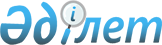 Тартоғай ауылдық округінің 2019-2021 жылдарға арналған бюджеті туралы
					
			Мерзімі біткен
			
			
		
					Қызылорда облысы Шиелі аудандық мәслихатының 2018 жылғы 28 желтоқсандағы № 34/22 шешімі. Қызылорда облысының Әділет департаментінде 2018 жылғы 28 желтоқсанда № 6621 болып тіркелді. Мерзімі біткендіктен қолданыс тоқтатылды
      "Қазақстан Республикасының Бюджет кодексі" Қазақстан Республикасының 2008 жылғы 4 желтоқсандағы Кодексіне және "Қазақстан Республикасындағы жергілікті мемлекеттік басқару және өзін-өзі басқару туралы" Қазақстан Республикасының 2001 жылғы 23 қаңтардағы Заңына сәйкес Шиелі аудандық мәслихаты ШЕШІМ ҚАБЫЛДАДЫ:
      1. 2019-2021 жылдарға арналған Тартоғай ауылдық округінің бюджеті 1, 2 және 3 қосымшаларға сәйкес, оның ішінде 2019 жылға мынадай көлемдерде бекітілсін:
      1) кірістер - 63804 мың теңге, оның ішінде:
      салықтық түсімдер - 1540 мың теңге;
      трансферттер түсімі - 62264 мың теңге;
      2) шығындар - 63804 мың теңге;
      3) таза бюджеттік кредиттеу - 0;
      бюджеттік кредиттер - 0;
      бюджеттік кредиттерді өтеу - 0;
      4) қаржы активтерімен жасалатын операциялар бойынша сальдо - 0; 
      қаржы активтерін сатып алу - 0;
      мемлекеттің қаржы активтерін сатудан түсетін түсімдер - 0;
      5) бюджет тапшылығы (профициті) - 0;
      6) бюджет тапшылығын қаржыландыру (профицитті пайдалану) - 0;
      қарыздар түсімі - 0;
      қарыздарды өтеу - 0;
      бюджет қаражаттарының пайдаланылатын қалдықтары - 0;
      2. 2019 жылға арналған аудандық бюджеттен Тартоғай ауылдық округ бюджетіне берілетін субвенциялар көлемі 62264 мың теңге сомасында көзделсін.
      3. Осы шешім 2019 жылғы 1 қаңтардан бастап қолданысқа енгізіледі және ресми жариялануға жатады. Тартоғай ауылдық округінің 2019 жылға арналған бюджеті Тартоғай ауылдық округінің 2020 жылға арналған бюджеті Тартоғай ауылдық округінің 2021 жылға арналған бюджеті
					© 2012. Қазақстан Республикасы Әділет министрлігінің «Қазақстан Республикасының Заңнама және құқықтық ақпарат институты» ШЖҚ РМК
				
      Шиелі аудандық мәслихатсессиясының төрағасы:

М. Салқынбаев

      Шиелі аудандық мәслихатхатшысы:

Б. Сыздық
Шиелі аудандық мәслихаттың 2018 жылғы "28" желтоқсандағы №34/22 шешіміне 1-қосымша
Санаты 
Санаты 
Санаты 
Санаты 
Сомасы, мың теңге
Сыныбы 
Сыныбы 
Сыныбы 
Сомасы, мың теңге
Кіші сыныбы 
Кіші сыныбы 
Сомасы, мың теңге
Атауы
Сомасы, мың теңге
1. Кірістер 
63804
1
Салықтық түсімдер
1540
01
Табыс салығы
322
2
Жеке табыс салығы
322
04
Меншікке салынатын салықтар
1218
1
Мүлікке салынатын салықтар
28
3
Жер салығы
90
4
Көлік кұралдарына салынатын салық
1100
4
Трансферттер түсімі
62264
02
Мемлекеттiк басқарудың жоғары тұрған органдарынан түсетiн трансферттер
62264
3
Аудандардың (облыстық маңызы бар қаланың) бюджетінен трансферттер
62264
Функционалдық топ 
Функционалдық топ 
Функционалдық топ 
Функционалдық топ 
Бюджеттік бағдарламалардың әкiмшiсi
Бюджеттік бағдарламалардың әкiмшiсi
Бюджеттік бағдарламалардың әкiмшiсi
Бағдарлама
Бағдарлама
Атауы
2. Шығындар
63804
01
Жалпы сипаттағы мемлекеттiк қызметтер
15904
124
Аудандық маңызы бар қала, ауыл, кент, ауылдық округ әкімінің аппараты
15904
001
Аудандық маңызы бар қала, ауыл, кент, ауылдық округ әкімінің қызметін қамтамасыз ету жөніндегі қызметтер
15904
04
Бiлiм беру
31717
124
Аудандық маңызы бар қала, ауыл, кент, ауылдық округ әкімінің аппараты
31717
041
Мектепке дейінгі білім беру ұйымдарында мемлекеттік білім беру тапсырысын іске асыруға
31717
06
Әлеуметтiк көмек және әлеуметтiк қамсыздандыру
2586
124
Аудандық маңызы бар қала, ауыл, кент, ауылдық округ әкімінің аппараты
2586
003
Мұқтаж азаматтарға үйде әлеуметтік көмек көрсету
2586
07
Тұрғын үй - коммуналдық шаруашылық
1540
124
Аудандық маңызы бар қала, ауыл, кент, ауылдық округ әкімінің аппараты
1540
008
Елді мекендердегі көшелерді жарықтандыру
395
011
Елді мекендерді абаттандыру мен көгалдандыру
1145
08
Мәдениет, спорт, туризм және ақпараттық кеңістiк
9057
124
Аудандық маңызы бар қала, ауыл, кент, ауылдық округ әкімінің аппараты
9057
006
Жергілікті деңгейде мәдени-демалыс жұмысын қолдау
9057
09
Өзге де
3000
124
Аудандағы аудан әкімі аппараты, аудандық маңызы бар қала, ауыл, ауылдық округ
3000
040
"Өңірлерді дамыту" бағдарламасы шеңберінде өңірлердің экономикалық дамуына жәрдемдесу бойынша шараларды іске асыру
3000
3. Таза бюджеттік кредит беру
0
4. Қаржы активтерімен жасалатын операциялар бойынша сальдо
0
5. Бюджет тапшылығы (профициті)
0
6. Бюджет тапшылығын қаржыландыру (профицитті пайдалану)
0
 7
Қарыздар түсімі
0
 16
Қарыздарды өтеу
0
8
Бюджет қаражатының пайдаланылатын қалдықтары
0
1
Бюджет қаражатының бос қалдықтары
0
Бюджет қаражатының бос қалдықтары
0Шиелі аудандық мәслихаттың 2018 жылғы "28" желтоқсандағы №34/22 шешіміне 2-қосымша
Санаты 
Санаты 
Санаты 
Санаты 
Сомасы, мың теңге
Сыныбы 
Сыныбы 
Сыныбы 
Сомасы, мың теңге
Кіші сыныбы 
Кіші сыныбы 
Сомасы, мың теңге
Атауы
Сомасы, мың теңге
1. Кірістер 
68270
1
Салықтық түсімдер
1648
01
Табыс салығы
345
2
Жеке табыс салығы
345
04
Меншікке салынатын салықтар
1303
1
Мүлікке салынатын салықтар
30
3
Жер салығы
96
4
Көлік кұралдарына салынатын салық
1177
4
Трансферттер түсімі
66622
02
Мемлекеттiк басқарудың жоғары тұрған органдарынан түсетiн трансферттер
66622
3
Аудандардың (облыстық маңызы бар қаланың) бюджетінен трансферттер
66622
Функционалдық топ 
Функционалдық топ 
Функционалдық топ 
Функционалдық топ 
Бюджеттік бағдарламалардың әкiмшiсi
Бюджеттік бағдарламалардың әкiмшiсi
Бюджеттік бағдарламалардың әкiмшiсi
Бағдарлама
Бағдарлама
Атауы
2. Шығындар
68270
01
Жалпы сипаттағы мемлекеттiк қызметтер
17017
124
Аудандық маңызы бар қала, ауыл, кент, ауылдық округ әкімінің аппараты
17017
001
Аудандық маңызы бар қала, ауыл, кент, ауылдық округ әкімінің қызметін қамтамасыз ету жөніндегі қызметтер
17017
04
Бiлiм беру
33937
124
Аудандық маңызы бар қала, ауыл, кент, ауылдық округ әкімінің аппараты
33937
041
Мектепке дейінгі білім беру ұйымдарында мемлекеттік білім беру тапсырысын іске асыруға
33937
06
Әлеуметтiк көмек және әлеуметтiк қамсыздандыру
2767
124
Аудандық маңызы бар қала, ауыл, кент, ауылдық округ әкімінің аппараты
2767
003
Мұқтаж азаматтарға үйде әлеуметтік көмек көрсету
2767
07
Тұрғын үй - коммуналдық шаруашылық
1648
124
Аудандық маңызы бар қала, ауыл, кент, ауылдық округ әкімінің аппараты
1648
008
Елді мекендердегі көшелерді жарықтандыру
423
011
Елді мекендерді абаттандыру мен көгалдандыру
1225
08
Мәдениет, спорт, туризм және ақпараттық кеңістiк
9691
124
Аудандық маңызы бар қала, ауыл, кент, ауылдық округ әкімінің аппараты
9691
006
Жергілікті деңгейде мәдени-демалыс жұмысын қолдау
9691
09
Өзге де
3210
124
Аудандағы аудан әкімі аппараты, аудандық маңызы бар қала, ауыл, ауылдық округ
3210
040
"Өңірлерді дамыту" бағдарламасы шеңберінде өңірлердің экономикалық дамуына жәрдемдесу бойынша шараларды іске асыру
3210Шиелі аудандық мәслихаттың 2018 жылғы "28" желтоқсандағы №34/22 шешіміне 3-қосымша
Санаты 
Санаты 
Санаты 
Санаты 
Сомасы, мың теңге
Сыныбы 
Сыныбы 
Сыныбы 
Сомасы, мың теңге
Кіші сыныбы 
Кіші сыныбы 
Сомасы, мың теңге
Атауы
Сомасы, мың теңге
1. Кірістер 
73049
1
Салықтық түсімдер
1763
01
Табыс салығы
369
2
Жеке табыс салығы
369
04
Меншікке салынатын салықтар
1394
1
Мүлікке салынатын салықтар
32
3
Жер салығы
103
4
Көлік кұралдарына салынатын салық
1259
4
Трансферттер түсімі
71286
02
Мемлекеттiк басқарудың жоғары тұрған органдарынан түсетiн трансферттер
71286
3
Аудандардың (облыстық маңызы бар қаланың) бюджетінен трансферттер
71286
Функционалдық топ 
Функционалдық топ 
Функционалдық топ 
Функционалдық топ 
Бюджеттік бағдарламалардың әкiмшiсi
Бюджеттік бағдарламалардың әкiмшiсi
Бюджеттік бағдарламалардың әкiмшiсi
Бағдарлама
Бағдарлама
Атауы
2. Шығындар
73049
01
Жалпы сипаттағы мемлекеттiк қызметтер
18208
124
Аудандық маңызы бар қала, ауыл, кент, ауылдық округ әкімінің аппараты
18208
001
Аудандық маңызы бар қала, ауыл, кент, ауылдық округ әкімінің қызметін қамтамасыз ету жөніндегі қызметтер
18208
04
Бiлiм беру
36313
124
Аудандық маңызы бар қала, ауыл, кент, ауылдық округ әкімінің аппараты
36313
041
Мектепке дейінгі білім беру ұйымдарында мемлекеттік білім беру тапсырысын іске асыруға
36313
06
Әлеуметтiк көмек және әлеуметтiк қамсыздандыру
2961
124
Аудандық маңызы бар қала, ауыл, кент, ауылдық округ әкімінің аппараты
2961
003
Мұқтаж азаматтарға үйде әлеуметтік көмек көрсету
2961
07
Тұрғын үй - коммуналдық шаруашылық
1763
124
Аудандық маңызы бар қала, ауыл, кент, ауылдық округ әкімінің аппараты
1763
008
Елді мекендердегі көшелерді жарықтандыру
453
011
Елді мекендерді абаттандыру мен көгалдандыру
1310
08
Мәдениет, спорт, туризм және ақпараттық кеңістiк
10369
124
Аудандық маңызы бар қала, ауыл, кент, ауылдық округ әкімінің аппараты
10369
006
Жергілікті деңгейде мәдени-демалыс жұмысын қолдау
10369
09
Өзге де
3435
124
Аудандағы аудан әкімі аппараты, аудандық маңызы бар қала, ауыл, ауылдық округ
3435
040
"Өңірлерді дамыту" бағдарламасы шеңберінде өңірлердің экономикалық дамуына жәрдемдесу бойынша шараларды іске асыру
3435